Об утверждении порядка получения согласиясобственника земельного участка (объектаимущественного комплекса), находящегосяв собственности Новосельского сельского поселенияБрюховецкого района для проведения на его территорииярмарки, выставки-ярмаркиВ соответствии с Федеральным законом от 6 октября 2003 года № 131-ФЗ «Об общих принципах организации местного самоуправления в Российской Федерации», Законом Краснодарского края от 1 марта 2011 года № 2195-КЗ «Об организации деятельности розничных рынков, ярмарок и агропромышленных выставок-ярмарок на территории Краснодарского края» 
п о с т а н о в л я ю:1. Утвердить Порядок получения согласия собственника земельного участка (объекта имущественного комплекса), находящегося в собственности Новосельского сельского поселения Брюховецкого района для проведения на его территории ярмарки, выставки-ярмарки (прилагается). 2. Главному специалисту администрации Новосельского сельского поселения Брюховецкого района Н.Л. Брачковой обнародовать (опубликовать) настоящее постановление и разместить его на официальном сайте администрации муниципального образования Брюховецкий район в разделе Новосельское сельское поселение в информационно-телекоммуникационной сети «Интернет». 3. Контроль за исполнением постановления возложить оставляю за собой.4. Постановление вступает в силу со дня его официального обнародования.Глава Новосельскогосельского поселения							       В.А. НазаренкоПорядокполучения согласия собственника земельного участка (объекта имущественного комплекса), находящегося в собственности Новосельского сельского поселения Брюховецкого района,для проведения на его территории ярмарки, выставки-ярмарки1. Настоящий Порядок устанавливает правила получения согласия собственника земельного участка (объекта имущественного комплекса), находящегося в собственности Новосельского сельского поселения Брюховецкого района для проведения на его территории ярмарки, выставки-ярмарки (далее - согласие).2. Получение согласия собственника земельного участка (объекта имущественного комплекса), на территории которого предполагается проведение ярмарки, выставки-ярмарки, находящегося в муниципальной собственности, не требуется в том случае, если организатором ярмарки, выставки-ярмарки является администрация Новосельского сельского поселения Брюховецкого района.3. Заявитель (юридическое лицо, индивидуальный предприниматель) в целях получения согласия обращается в администрацию Новосельского сельского поселения Брюховецкого района (далее - Уполномоченный орган) с заявлением о получении согласия лично, или в письменной форме по почте, или в форме электронного документа по электронной почте.Заявление должно содержать:для юридического лица - информацию о полном и сокращенном (в случае, если имеется) наименовании юридического лица, в том числе фирменном наименовании, об организационно-правовой форме юридического лица, о месте его нахождения (юридическом адресе), об основном государственном регистрационном номере налогоплательщика, идентификационном номере налогоплательщика;для индивидуального предпринимателя - фамилию, имя, отчество, почтовый адрес, основной государственный регистрационный номер индивидуального предпринимателя, идентификационный номер налогоплательщика;тип ярмарки, выставки-ярмарки, дата (период) ее проведения, место проведения и режим работы;адресные ориентиры земельного участка (объекта имущественного комплекса), находящихся в муниципальной собственности Новосельского сельского поселения Брюховецкого района, где предполагается проведение ярмарки, выставки-ярмарки;сведения о площади земель, земельного участка или части земельного участка (объекта имущественного комплекса), запрашиваемого для проведения ярмарки, выставки-ярмарки.К заявлению прилагаются:документы, удостоверяющие личность организатора ярмарки, выставки-ярмарки (в случае если с запросом о даче согласия на проведение ярмарки обращается физическое лицо);документы, удостоверяющие личность и подтверждающие полномочия представителя организатора ярмарки, выставки-ярмарки (в случае если с запросом о даче согласия на проведение ярмарки, выставки-ярмарки обращается представитель организатора ярмарки, выставки-ярмарки);план мероприятий по организации ярмарки, выставки-ярмарки и продажи товаров (выполнения работ, оказания услуг) на ней.Заявителем могут быть предоставлены заверенные копии документов, при отсутствии такого заверения должны быть предоставлены подлинники документов.Администрация Новосельского сельского поселения Брюховецкого района самостоятельно запрашивает выписку из ЕГРЮЛ, ЕГРИП в отношении заявителя в случае, если заявитель не предоставил её при подаче заявления.4. Администрация Новосельского сельского поселения Брюховецкого района регистрирует заявление о получении согласия в день поступления.В случае непредставления заявителем сведений и документов, указанных в пункте 3 настоящего Порядка, администрация Новосельского сельского поселения Брюховецкого района уведомляет заявителя об устранении недостатков. Уведомление направляется в форме электронного документа по адресу электронной почты, указанному в заявлении о получении согласия, поступившему в администрацию Новосельского сельского поселения Брюховецкого района, в форме электронного документа или в письменной форме по почтовому адресу, указанному в заявлении о получении согласия, поступившем в администрацию Новосельского сельского поселения Брюховецкого района в письменной форме.Указанное уведомление направляется администрацией заявителю в течение 3 рабочих дней со дня регистрации заявления. В уведомлении устанавливается срок для устранения недостатков - 3 дня с момента получения уведомления.Администрация Новосельского сельского поселения Брюховецкого района рассматривает заявление и документы в срок не более 10 дней с момента их регистрации и принимает одно из следующих решений:о выдаче согласия;об отказе в выдаче согласия.5. Согласие должно содержать информацию о площади земель, земельного участка или части земельного участка (объекта имущественного комплекса), запрашиваемого для проведения ярмарки, выставки-ярмарки.Администрация Новосельского сельского поселения Брюховецкого района принимает решение об отказе в выдаче согласия в случае, если:заявление подано неуполномоченным лицом, в том числе, если заявитель не является юридическим лицом, либо индивидуальным предпринимателем.земельный участок (объект имущественного комплекса) не являются муниципальной собственностью Новосельского сельского поселения Брюховецкого района;в отношении земельного участка (объекта имущественного комплекса) принято решение об их предоставлении физическому или юридическому лицу, либо имеется необходимость использования земельного участка (объекта имущественного комплекса) для осуществления полномочий органов местного самоуправления Новосельского сельского поселения Брюховецкого района;земельный участок (объект имущественного комплекса) обременены правами третьих лиц;наличие у администрации Новосельского сельского поселения Брюховецкого района, рассматривающей заявку, информации исполнительного органа государственной власти Краснодарского края в области потребительской сферы о не уплаченном организатором ярмарки, выставки-ярмарки в установленный срок административном штрафе, назначенном за правонарушения, предусмотренные статьей 3.14 Закона Краснодарского края «Об административных правонарушениях» - нарушение порядка организации ярмарок, выставок-ярмарок и продажи товаров на них.Согласие или уведомление об отказе в его выдаче с указанием основания отказа подписываются главой Новосельского сельского поселения Брюховецкого района или уполномоченным им лицом и направляются в 10-дневный срок с момента регистрации заявления о его получении в форме электронного документа по адресу электронной почты, указанному в заявлении о получении согласия, поступившем в администрацию Новосельского сельского поселения Брюховецкого района в форме электронного документа или в письменной форме по почтовому адресу, указанному в заявлении о получении согласия, поступившем в администрацию Новосельского сельского поселения Брюховецкого района в письменной форме.Полученное заявителем уведомление об отказе в выдаче согласия может быть обжаловано в судебном порядке.Глава Новосельскогосельского поселенияБрюховецкого района							      В.А. НазаренкоЛИСТ СОГЛАСОВАНИЯпроекта постановления администрации Новосельского сельскогопоселения Брюховецкого района от ______________№_____«Об утверждении порядка получения согласиясобственника земельного участка (объектаимущественного комплекса), находящегося в собственности Новосельского сельского поселения Брюховецкого районадля проведения на его территории ярмарки,выставки-ярмарки» Проект внесен:Главой Новосельскогосельского поселения							  В.А. НазаренкоПроект подготовлен:ЗАЯВКА
К ПОСТАНОВЛЕНИЮНаименование постановления:«Об утверждении порядка получения согласия собственника земельного участка (объекта имущественного комплекса), находящегося в собственности Новосельского сельского поселения Брюховецкого района для проведения на его территории ярмарки, выставки-ярмарки»Проект внесен: Главой Новосельского сельского поселения Брюховецкого районаПостановления разослать:1) главному специалисту администрации Новосельского сельского поселения Брюховецкого района – 1 экз.________________        Брачкова Наталья Леонидовна                 (подпись)                                     53 1 47                                  __________2022 года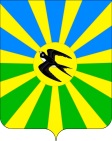 АДМИНИСТРАЦИЯ НОВОСЕЛЬСКОГО СЕЛЬСКОГО ПОСЕЛЕНИЯ БРЮХОВЕЦКОГО РАЙОНАПОСТАНОВЛЕНИЕАДМИНИСТРАЦИЯ НОВОСЕЛЬСКОГО СЕЛЬСКОГО ПОСЕЛЕНИЯ БРЮХОВЕЦКОГО РАЙОНАПОСТАНОВЛЕНИЕот ______________№ ____село Новое Селосело Новое СелоПРИЛОЖЕНИЕУТВЕРЖДЕНпостановлением администрацииНовосельского сельского поселенияБрюховецкого районаот______________№____Главным специалистом администрации Новосельского сельского поселенияН.Л. БрачковойПроект согласован:Специалист 2 категории, главныйбухгалтер администрацииНовосельского сельского поселения Г.Г. Ивахненко